上投摩根整合驱动灵活配置混合型证券投资基金2022年第1季度报告2022年3月31日基金管理人：上投摩根基金管理有限公司基金托管人：中国银行股份有限公司报告送出日期：二〇二二年四月二十二日§1  重要提示基金管理人的董事会及董事保证本报告所载资料不存在虚假记载、误导性陈述或重大遗漏，并对其内容的真实性、准确性和完整性承担个别及连带责任。 基金托管人中国银行股份有限公司根据本基金合同规定，于2022年4月21日复核了本报告中的财务指标、净值表现和投资组合报告等内容，保证复核内容不存在虚假记载、误导性陈述或者重大遗漏。 基金管理人承诺以诚实信用、勤勉尽责的原则管理和运用基金资产，但不保证基金一定盈利。 基金的过往业绩并不代表其未来表现。投资有风险，投资者在作出投资决策前应仔细阅读本基金的招募说明书。 本报告中财务资料未经审计。本报告期自2022年1月1日起至3月31日止。§2  基金产品概况§3  主要财务指标和基金净值表现3.1 主要财务指标单位：人民币元注：本期已实现收益指基金本期利息收入、投资收益、其他收入(不含公允价值变动收益)扣除相关费用后的余额，本期利润为本期已实现收益加上本期公允价值变动收益。 上述基金业绩指标不包括持有人认购或交易基金的各项费用（例如，开放式基金的申购赎回费、红利再投资费、基金转换费等），计入费用后实际收益水平要低于所列数字。3.2 基金净值表现3.2.1 本报告期基金份额净值增长率及其与同期业绩比较基准收益率的比较3.2.2自基金合同生效以来基金累计净值增长率变动及其与同期业绩比较基准收益率变动的比较上投摩根整合驱动灵活配置混合型证券投资基金累计净值增长率与业绩比较基准收益率历史走势对比图(2015年4月23日至2022年3月31日)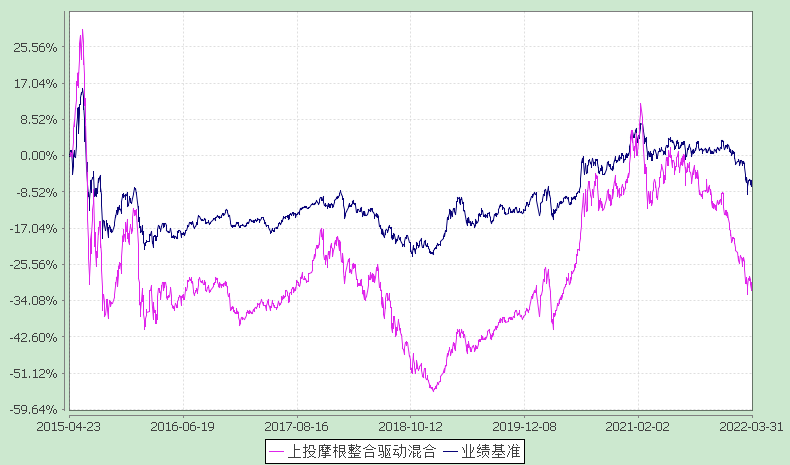 注：本基金合同生效日为2015年4月23日，图示的时间段为合同生效日至本报告期末。本基金建仓期为本基金合同生效日起6个月，建仓期结束时资产配置比例符合本基金基金合同规定。§4  管理人报告4.1 基金经理(或基金经理小组)简介注：1.任职日期和离任日期均指根据公司决定确定的聘任日期和解聘日期。2.证券从业的含义遵从行业协会《证券业从业人员资格管理办法》的相关规定。4.2 管理人对报告期内本基金运作遵规守信情况的说明在本报告期内，基金管理人不存在损害基金份额持有人利益的行为，勤勉尽责地为基金份额持有人谋求利益。基金管理人遵守了《证券投资基金法》及其他有关法律法规、《上投摩根整合驱动灵活配置混合型证券投资基金基金合同》的规定。除以下情况外，基金经理对个股和投资组合的比例遵循了投资决策委员会的授权限制，基金投资比例符合基金合同和法律法规的要求：本基金曾出现个别由于市场原因引起的投资组合的投资指标被动偏离相关比例要求的情形，但已在规定时间内调整完毕。4.3 公平交易专项说明4.3.1 公平交易制度的执行情况报告期内，本公司继续贯彻落实《证券投资基金管理公司公平交易制度指导意见》等相关法律法规和公司内部公平交易流程的各项要求，严格规范境内上市股票、债券的一级市场申购和二级市场交易等活动，通过系统和人工相结合的方式进行交易执行和监控分析，以确保本公司管理的不同投资组合在授权、研究分析、投资决策、交易执行、业绩评估等投资管理活动相关的环节均得到公平对待。对于交易所市场投资活动，本公司执行集中交易制度，确保不同投资组合在买卖同一证券时，按照时间优先、比例分配的原则在各投资组合间公平分配交易量；对于银行间市场投资活动，本公司通过对手库控制和交易室询价机制，严格防范对手风险并检查价格公允性；对于申购投资行为，本公司遵循价格优先、比例分配的原则，根据事前独立申报的价格和数量对交易结果进行公平分配。报告期内，通过对不同投资组合之间的收益率差异比较、对同向交易和反向交易的交易时机和交易价差监控分析，未发现整体公平交易执行出现异常的情况。4.3.2 异常交易行为的专项说明报告期内，通过对交易价格、交易时间、交易方向等的分析，未发现有可能导致不公平交易和利益输送的异常交易行为。所有投资组合参与的交易所公开竞价同日反向交易成交较少的单边交易量超过该证券当日成交量的5%的情形：无。4.4 报告期内基金的投资策略和业绩表现说明4.4.1报告期内基金投资策略和运作分析2022年一季度，国内A股市场经历了大幅度调整，特别是3月以来，受俄乌战争、美联储加息脚步逼近、中概股大跌及国内疫情多地扩散等利空叠加的影响，悲观情绪蔓延，市场出现大幅下跌。随着金融委会议表态给市场带来极大的信心提振，市场逐步筑底回升。一季度上证综指下跌10.65%，深证成指下跌18.44%，沪深300指数下跌14.53%，创业板指数下跌19.96%，科创50指数下跌21.97%。行业方面，煤炭、房地产、金融、钢铁、农林牧渔等大周期行业大幅跑赢市场，电子、军工、汽车、电力设备、食品饮料、家用电器、计算机等行业出现大幅回撤。报告期内，本基金按照契约要求，重点投资了食品饮料、消费电子、新能源汽车、医药和新兴科技消费等行业。报告期内，受所投资行业大幅下跌的影响，基金净值也出现了明显回撤。 展望2022年二季度, PMI受疫情影响已回落至荣枯线下方，无论是从金融委还是两会表态看，目前经济下行压力仍大，但地产、稳增长、防疫已经开始向积极方向变化，有望扭转对于企业盈利的悲观预期。政策方面，考虑到目前信用环境基本走平，要支撑5.5%增速目标难度较大，后续仍需政策进一步支持。货币政策方面，美联储货币政策延续边际收紧，国内继续宽松，“外紧内松，以我为主”是主基调。我们认为二季度影响A股表现的负面因素有望逐渐落地，A股将会逐渐扭转颓势。我们坚定看好科技和消费这一投资主线，继续看好消费升级和新能源车相关产业链。未来我们将重点投资科技和消费相关行业里面具有相对估值优势、增长前景确定的高成长龙头公司。短期将增加稳增长和疫后恢复行业的配置。我们将加强对上市公司基本面的研究力度，筛选出竞争力持续提升的优秀公司，力争为持有人创造较好回报。4.4.2报告期内基金的业绩表现本报告期上投摩根整合驱动混合份额净值增长率为:-19.72%，同期业绩比较基准收益率为:-8.77%。4.5报告期内基金持有人数或基金资产净值预警说明无。§5  投资组合报告5.1 报告期末基金资产组合情况5.2 报告期末按行业分类的股票投资组合5.2.1报告期末按行业分类的境内股票投资组合5.3期末按公允价值占基金资产净值比例大小排序的股票投资明细
5.3.1报告期末按公允价值占基金资产净值比例大小排序的前十名股票投资明细5.4 报告期末按债券品种分类的债券投资组合本基金本报告期末未持有债券。5.5 报告期末按公允价值占基金资产净值比例大小排序的前五名债券投资明细本基金本报告期末未持有债券。5.6 报告期末按公允价值占基金资产净值比例大小排序的前十名资产支持证券投资明细本基金本报告期末未持有资产支持证券。5.7 报告期末按公允价值占基金资产净值比例大小排序的前五名贵金属投资明细本基金本报告期末未持有贵金属。5.8 报告期末按公允价值占基金资产净值比例大小排序的前五名权证投资明细本基金本报告期末未持有权证。5.9 报告期末本基金投资的股指期货交易情况说明本基金本报告期末未持有股指期货。5.10报告期末本基金投资的国债期货交易情况说明本基金本报告期末未持有国债期货。5.11 投资组合报告附注5.11.1报告期内本基金投资的前十名证券的发行主体本期没有出现被监管部门立案调查，或在报告编制日前一年内受到公开谴责、处罚的情形。5.11.2报告期内本基金投资的前十名股票中没有在基金合同规定备选股票库之外的股票。5.11.3 其他资产构成5.11.4报告期末持有的处于转股期的可转换债券明细本基金本报告期末未持有处于转股期的可转换债券。5.11.5报告期末前十名股票中存在流通受限情况的说明本基金本报告期末前十名股票中不存在流通受限情况。5.11.6投资组合报告附注的其他文字描述部分因四舍五入原因,投资组合报告中分项之和与合计可能存在尾差。§6  开放式基金份额变动单位：份§7  基金管理人运用固有资金投资本基金情况7.1 基金管理人持有本基金份额变动情况无。§8  备查文件目录8.1 备查文件目录1. 中国证监会批准上投摩根整合驱动灵活配置混合型证券投资基金设立的文件；2. 《上投摩根整合驱动灵活配置混合型证券投资基金基金合同》；3. 《上投摩根整合驱动灵活配置混合型证券投资基金托管协议》；4. 《上投摩根开放式基金业务规则》；5. 基金管理人业务资格批件、营业执照；6. 基金托管人业务资格批件和营业执照。8.2 存放地点基金管理人或基金托管人住所。8.3 查阅方式投资者可在营业时间免费查阅，也可按工本费购买复印件。上投摩根基金管理有限公司二〇二二年四月二十二日基金简称上投摩根整合驱动混合基金主代码001192交易代码001192基金运作方式契约型开放式基金合同生效日2015年4月23日报告期末基金份额总额570,271,634.52份投资目标通过深入细致的基本面研究，把握企业整合发展带来的投资机会，在严格的风险控制前提下，力争实现基金资产的长期增值。投资策略1、 资产配置策略本基金通过自上而下和自下而上相结合、定性分析和定量分析互相补充的方法，在股票、债券和现金等资产类别之间进行相对灵活的配置。2、股票投资策略本基金将重点投资于整合主题相关的上市公司。在个股选择层面，首先将根据本基金对于整合主题的界定构建初选股票池，在此基础上剔除不具有投资价值的股票建立备选股票池。本基金将深入分析公司的并购重组行为对未来经营可能产生的影响，综合评估其是否会带来经营业绩的改善。通过对并购重组带来的行业增长及公司协同效应的综合分析，精选未来具有较高成长潜力的公司。3、 债券配置策略对于固定收益类资产的选择，本基金将以价值分析为主线，在综合研究的基础上实施积极主动的组合管理，并主要通过类属配置与债券选择两个层次进行投资管理。4、其他投资策略：包括可转换债券投资策略、中小企业私募债投资策略、股指期货投资策略、股票期权投资策略、存托凭证投资策略。业绩比较基准中证800指数收益率*60%+中债总指数收益率*40%风险收益特征本基金属于混合型基金产品，预期风险和收益水平高于债券型基金和货币市场基金，低于股票型基金，属于较高风险收益水平的基金产品。根据2017年7月1日施行的《证券期货投资者适当性管理办法》，基金管理人和相关销售机构已对本基金重新进行风险评级，风险评级行为不改变本基金的实质性风险收益特征，但由于风险等级分类标准的变化，本基金的风险等级表述可能有相应变化，具体风险评级结果应以基金管理人和销售机构提供的评级结果为准。基金管理人上投摩根基金管理有限公司基金托管人中国银行股份有限公司主要财务指标报告期(2022年1月1日-2022年3月31日)1.本期已实现收益-41,011,353.802.本期利润-97,835,597.603.加权平均基金份额本期利润-0.17084.期末基金资产净值396,209,028.615.期末基金份额净值0.6948阶段净值增长率①净值增长率标准差②业绩比较基准收益率③业绩比较基准收益率标准差④①-③②-④过去三个月-19.72%1.42%-8.77%0.87%-10.95%0.55%过去六个月-24.20%1.26%-7.43%0.69%-16.77%0.57%过去一年-24.28%1.32%-6.67%0.64%-17.61%0.68%过去三年21.68%1.41%7.19%0.75%14.49%0.66%过去五年7.22%1.42%11.55%0.73%-4.33%0.69%自基金合同生效起至今-30.52%1.68%-6.19%0.89%-24.33%0.79%姓名职务任本基金的基金经理期限任本基金的基金经理期限证券从业年限说明姓名职务任职日期离任日期证券从业年限说明征茂平本基金基金经理2015-09-182022-01-1421年征茂平先生，自2001年3月至2004年3月在上海证大投资管理有限公司任高级研究员从事证券研究的工作；2004年3月至2005年4月在平安证券有限公司任高级研究员从事证券研究的工作；2005年5月至2008年5月在大成基金管理有限公司任研究员从事成长股票组合的管理工作。2008年5月起加入上投摩根基金管理有限公司，先后担任行业专家、基金经理助理、研究部总监助理、基金经理，2013年7月至2019年7月担任上投摩根大盘蓝筹股票型证券投资基金基金经理，2013年9月至2018年6月同时担任上投摩根红利回报混合型证券投资基金基金经理,2014年1月至2015年2月同时担任上投摩根阿尔法混合型证券投资基金基金经理，2015年9月至2022年1月同时担任上投摩根整合驱动灵活配置混合型证券投资基金基金经理，2016年11月至2022年1月同时担任上投摩根中国世纪灵活配置混合型证券投资基金基金经理。周战海本基金基金经理2022-01-14-15年周战海先生2007年1月至2009年3月在国金证券股份有限公司担任分析师，2009年4月至2010年7月在太平洋资产管理有限公司担任研究员。2010年8月起加入上投摩根基金管理有限公司，历任行业专家、基金经理助理、基金经理、高级基金经理。自2015年12月起担任上投摩根文体休闲灵活配置混合型证券投资基金基金经理，自2018年2月起同时担任上投摩根健康品质生活混合型证券投资基金基金经理，自2022年1月起同时担任上投摩根整合驱动灵活配置混合型证券投资基金基金经理。序号项目金额(元)占基金总资产的比例(%)1权益投资302,388,508.9675.96其中：股票302,388,508.9675.962固定收益投资--其中：债券--资产支持证券--3贵金属投资--4金融衍生品投资--5买入返售金融资产--其中：买断式回购的买入返售金融资产--6银行存款和结算备付金合计93,035,083.5023.377其他各项资产2,655,977.080.678合计398,079,569.54100.00代码行业类别公允价值（元）占基金资产净值比例（％）A农、林、牧、渔业6,066,962.001.53B采矿业--C制造业284,691,207.5071.85D电力、热力、燃气及水生产和供应业--E建筑业--F批发和零售业25,928.720.01G交通运输、仓储和邮政业--H住宿和餐饮业--I信息传输、软件和信息技术服务业11,589,486.242.93J金融业--K房地产业--L租赁和商务服务业--M科学研究和技术服务业14,924.500.00N水利、环境和公共设施管理业--O居民服务、修理和其他服务业--P教育--Q卫生和社会工作--R文化、体育和娱乐业--S综合--合计302,388,508.9676.32序号股票代码股票名称数量(股)公允价值(元)占基金资产净值比例(％)1600519贵州茅台17,700.0030,426,300.007.682000568泸州老窖125,454.0023,319,389.525.893000858五粮液143,593.0022,265,530.585.624300750宁德时代34,200.0017,520,660.004.425002236大华股份944,000.0015,623,200.003.946002821凯莱英40,000.0014,680,000.003.717603236移远通信76,500.0013,698,090.003.468002049紫光国微66,607.0013,623,795.783.449002475立讯精密403,100.0012,778,270.003.2310300595欧普康视344,300.0012,577,279.003.17序号名称金额(元)1存出保证金120,992.282应收证券清算款2,498,006.213应收股利-4应收利息-5应收申购款36,976.556其他应收款2.047待摊费用-8其他-9合计2,655,977.08本报告期期初基金份额总额576,127,176.89报告期期间基金总申购份额4,338,118.85减：报告期期间基金总赎回份额10,193,661.22报告期期间基金拆分变动份额-本报告期期末基金份额总额570,271,634.52